                                                                                                 проект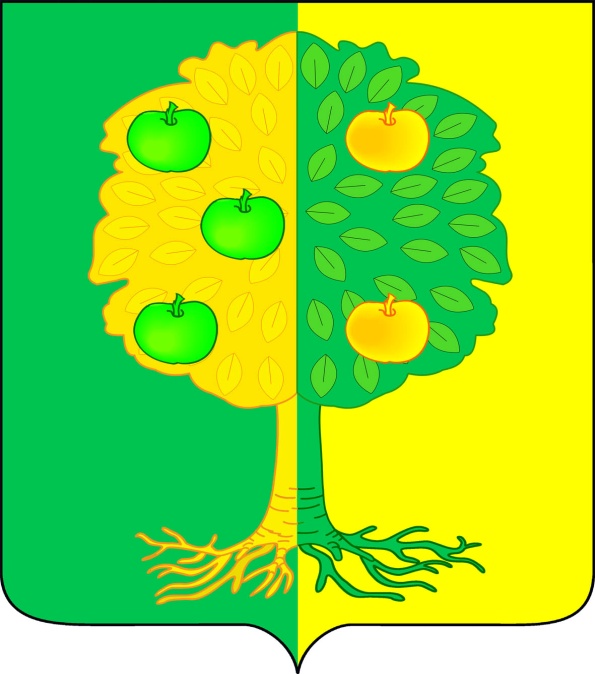 АДМИНИСТРАЦИЯ МИЧУРИНСКОГО СЕЛЬСКОГО ПОСЕЛЕНИЯ  ДИНСКОГО РАЙОНАПОСТАНОВЛЕНИЕот_____________                                                                                     №______поселок АгрономОб утверждении Порядка организации и осуществления мероприятий по контролю без взаимодействия с юридическими лицами, индивидуальными предпринимателями           В соответствии с Федеральными законами от 6 октября 2003 года № 131-ФЗ «Об общих принципах организации местного самоуправления в Российской Федерации», от 26 декабря 2008 года № 294-ФЗ «О защите прав юридических лиц и индивидуальных предпринимателей при осуществлении государственного контроля (надзора) и муниципального контроля» в редакции от 01.05.2017г. № 277-ФЗ,Уставом муниципального образования Мичуринское сельское поселение Динского района,  п о с т а н о в л я ю:1. Утвердить прилагаемый Порядок организации и осуществления мероприятий по контролю без взаимодействия с юридическими лицами, индивидуальными предпринимателями (прилагается).  2. Общему отделу администрации Мичуринского сельского поселения (Исакова) обнародовать настоящее постановление и разместить его на официальном сайте администрации Мичуринского сельского поселения в информационно-телекоммуникационной сети Интернет. 3. Контроль за выполнением настоящего постановления возложить на заместителя главы  Мичуринского сельского поселения  О.А.Рассамаха.4. Постановление вступает в силу со дня его обнародования.Глава Мичуринского сельского поселения                                  В.Ю.ИвановПРИЛОЖЕНИЕУТВЕРЖДЕНОпостановлением администрацииМичуринского сельского поселения от ___________№________Порядок организации и осуществления мероприятий по контролю без взаимодействия с юридическими лицами, индивидуальными предпринимателями

I. Общие положения1. Положения настоящего Порядка организации и осуществления мероприятий по контролю без взаимодействия с юридическими лицами, индивидуальными предпринимателями на  территории Мичуринского сельского поселения (далее - Порядок) определяют основные задачи и права уполномоченных лиц при проведении муниципального контроля за соблюдением юридическими лицами, индивидуальными предпринимателями нормативных правовых актов органов местного самоуправления  Мичуринского  сельского поселения, порядок организации и проведения мероприятий по контролю без взаимодействия с юридическими лицами, индивидуальными предпринимателями.2. В целях предупреждения нарушений юридическими лицами и индивидуальными предпринимателями обязательных требований, устранения причин, факторов и условий, способствующих нарушениям обязательных требований, администрация Мичуринского  сельского поселения (далее – администрация поселения) осуществляет мероприятия по профилактике нарушений обязательных требований в соответствии с ежегодно утверждаемой программой профилактики нарушений.3. В целях профилактики нарушений обязательных требований администрация поселения:1) обеспечивает размещение на официальном сайте в сети "Интернет" для каждого вида муниципального контроля перечней нормативных правовых актов или их отдельных частей, содержащих обязательные требования, оценка соблюдения которых является предметом муниципального контроля, а также текстов соответствующих нормативных правовых актов;2) осуществляет информирование юридических лиц, индивидуальных предпринимателей по вопросам соблюдения обязательных требований, в том числе посредством разработки и опубликования руководств по соблюдению обязательных требований, проведения семинаров и конференций, разъяснительной работы в средствах массовой информации и иными способами. В случае изменения обязательных требований администрация поселения подготавливает и распространяет комментарии о содержании новых нормативных правовых актов, устанавливающих обязательные требования, внесенных изменениях в действующие акты, сроках и порядке вступления их в действие, а также рекомендации о проведении необходимых организационных, технических мероприятий, направленных на внедрение и обеспечение соблюдения обязательных требований;3) обеспечивает регулярное (не реже одного раза в год) обобщение практики осуществления в соответствующей сфере деятельности муниципального контроля и размещение на официальном сайте в сети "Интернет" соответствующего обобщения, в том числе с указанием наиболее часто встречающихся случаев нарушений обязательных требований с рекомендациями в отношении мер, которые должны приниматься юридическими лицами, индивидуальными предпринимателями в целях недопущения таких нарушений;4) выдает предостережения о недопустимости нарушения обязательных требований в соответствии с пунктами 4-6 раздела I.I., если иной порядок не установлен федеральным законом.4. Порядком организации и осуществления отдельных видов муниципального контроля может быть предусмотрено органом муниципального контроля специальных профилактических мероприятий, направленных на предупреждение причинения вреда, возникновения чрезвычайных ситуаций природного и техногенного характера.5. При условии, что иное не установлено федеральным законом, при наличии у администрации поселения сведений о готовящихся нарушениях или о признаках нарушений обязательных требований, полученных в ходе реализации мероприятий по контролю, осуществляемых без взаимодействия с юридическими лицами, индивидуальными предпринимателями, либо содержащихся в поступивших обращениях и заявлениях (за исключением обращений и заявлений, авторство которых не подтверждено), информации от органов государственной власти, органов местного самоуправления, из средств массовой информации в случаях, если отсутствуют подтвержденные данные о том, что нарушение обязательных требований, требований, установленных муниципальными правовыми актами, причинило вред жизни, здоровью граждан, вред животным, растениям, окружающей среде, объектам культурного наследия (памятникам истории и культуры) народов Российской Федерации, безопасности государства, а также привело к возникновению чрезвычайных ситуаций природного и техногенного характера либо создало непосредственную угрозу указанных последствий, и если юридическое лицо, индивидуальный предприниматель ранее не привлекались к ответственности за нарушение соответствующих требований, администрация поселения объявляет юридическому лицу, индивидуальному предпринимателю предостережение о недопустимости нарушения обязательных требований и предлагает юридическому лицу, индивидуальному предпринимателю принять меры по обеспечению соблюдения обязательных требований, требований, установленных муниципальными правовыми актами, и уведомить об этом в установленный в таком предостережении срок администрацию поселения.6. Предостережение о недопустимости нарушения обязательных требований должно содержать указания на соответствующие обязательные требования, требования, установленные муниципальными правовыми актами, нормативный правовой акт, их предусматривающий, а также информацию о том, какие конкретно действия (бездействие) юридического лица, индивидуального предпринимателя могут привести или приводят к нарушению этих требований.7. Администрация поселения составляет и направляет предостережения в соответствии с Порядком составления и направления предостережения о недопустимости нарушения обязательных требований, определяемым Правительством Российской Федерации.8. К мероприятиям по контролю, при проведении которых не требуется взаимодействие администрации поселения с юридическими лицами и индивидуальными предпринимателями (далее - мероприятия по контролю без взаимодействия с юридическими лицами, индивидуальными предпринимателями), относятся:1) плановые (рейдовые) осмотры (обследования) территорий, акваторий, транспортных средств в соответствии со ст. 13.2 Федерального закона от 26.12.2008 № 294-ФЗ2) административные обследования объектов земельных отношений;3) исследование и измерение параметров природных объектов окружающей среды (атмосферного воздуха, вод, почвы, недр) при осуществлении государственного экологического мониторинга, социально-гигиенического мониторинга в порядке, установленном законодательством Российской Федерации;4) измерение параметров функционирования сетей и объектов электроэнергетики, газоснабжения, водоснабжения и водоотведения, сетей и средств связи, включая параметры излучений радиоэлектронных средств и высокочастотных устройств гражданского назначения, в порядке, установленном законодательством Российской Федерации;5) наблюдение за соблюдением обязательных требований при распространении рекламы;6) наблюдение за соблюдением обязательных требований при размещении информации в сети "Интернет" и средствах массовой информации;7) наблюдение за соблюдением обязательных требований посредством анализа информации о деятельности либо действиях юридического лица и индивидуального предпринимателя, обязанность по представлению которой (в том числе посредством использования федеральных государственных информационных систем) возложена на такие лица в соответствии с федеральным законом;8) другие виды и формы мероприятий по контролю, установленные федеральными законами.9. Мероприятия по контролю без взаимодействия с юридическими лицами, индивидуальными предпринимателями проводятся уполномоченными должностными лицами администрации поселения в пределах своей компетенции на основании заданий на проведение таких мероприятий, утверждаемых главой Мичуринского  сельского поселения .4. В случае выявления при проведении мероприятий по контролю,  нарушений обязательных требований, требований, установленных муниципальными правовыми актами, должностные лица администрации поселения принимают в пределах своей компетенции меры по пресечению таких нарушений, а также направляют в письменной форме главе Мичуринского  сельского поселения мотивированное представление с информацией о выявленных нарушениях для принятия при необходимости решения о назначении внеплановой проверки юридического лица, индивидуального предпринимателя .10. В случае получения в ходе проведения мероприятий по контролю без взаимодействия с юридическими лицами, индивидуальными предпринимателями сведений о готовящихся нарушениях или признаках нарушения обязательных требований, направляют юридическому лицу, индивидуальному предпринимателю предостережение о недопустимости нарушения обязательных требований.11. Основной задачей муниципального контроля является обеспечение исполнения нормативных правовых актов  органов местного самоуправления  Мичуринского  сельского поселения.12. Муниципальный контроль осуществляется уполномоченными лицами, перечень которых утверждается постановлением администрации   поселения.        13. Администрация поселения осуществляет взаимодействие с органами государственного контроля (надзора), органами муниципального контроля при организации и проведения мероприятий по контролю без взаимодействия с юридическими лицами, индивидуальными предпринимателями в соответствии со статьей 8.3 Федерального закона и другими нормативными правовыми актами.